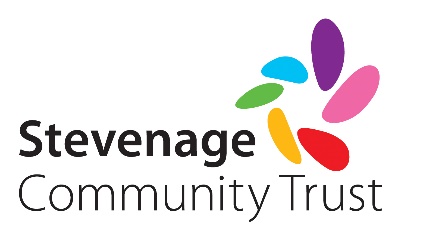 Grant Application Form - HardshipSECTION 1: CONTACT DETAILSSECTION 2: FUNDING REQUIREMENTSPlease provide details of your request (include a detailed breakdown of costs and relevant estimates/quotes. For furniture and white goods, please include any size restrictions or specific considerations)SECTION 3: FINANCIAL INFORMATIONSECTION 4: ANY OTHER INFORMATIONPlease use this space to provide any other information to support your application:SECTION 5: DECLARATIONPlease use the checklist below to ensure the application is complete prior to submission. Failure to submit all relevant supporting documentation may result in the request being delayed or declined.I enclose:the applicant’s recent bank statement(s) for a 1 month period detailing all income	 	YES / NO quotes for equipment or services relating to the application					YES / NOSignature of supporting officer ……………………………………………………..	Date ……………………………………………………I confirm that the information in this application is correct to the best of my knowledge. I understand that any grant awarded must only be used for the purpose it was intended, and agree to comply with any conditions that Stevenage Community Trust may attach to it. If a grant is awarded, I give consent for my personal information to be passed to other organisations for the sole purpose of fulfilling the grant request.Signature of beneficiary …………………………………………………………………….	Date …………………………………………………..(Or their parent/guardian for under 18’s)Once complete, please return to:	Stevenage Community Trust, Stewart House, Primett Road, Stevenage, Herts, SG1 3EE or email to grants@stevenagecommunitytrust.org Contact nameOrganisationPositionAddressTelephone numberEmailHow did you hear about Stevenage Community Trust?Name of person(s) to benefitAddressTelephone numberDate of birthNumber of children and ages (under 18)Is the beneficiary the primary carer?What are the contributing factors for the applicant’s financial status?Where possible, is the applicant taking steps to improve their situation? (please provide details)Amount of grant required£Have you exhausted all other possible funding streams?Have you requested funding from any other voluntary/statutory organisation? (please provide details)Weekly household income£ per weekSavings/investments:£ in savings/investments£ in savings/investmentsWages/salarySavings accountsChild maintenance paymentsStocks and sharesUniversal creditBondsJob seekers allowance PropertyEmployment support allowanceOther: (please specify)Disability living allowance/PIPChild benefitChild tax creditWorking tax creditTOTAL SAVINGS:££Housing benefitCouncil tax benefitState pensionPrivate pensionPension creditOther income: (please specify)TOTAL INCOME:£Weekly expenditure£ per weekPriority debts: (please list)Total owed£ weeklyMortgageRentCouncil taxGasElectricityWaterTV licenceSatellite/cableMobile phoneTelephone – landlineTOTAL PRIORITY DEBTS££BroadbandBuilding/contents insuranceNon-priority debts: (please list)Total owed£ weeklyFoodClothingNappiesCigarettes/alcoholCar costs – tax, petrol, MOTCar insuranceTravel costs – other than carPrescriptions/health costsRecreation/leisure costsPets – insurance, food etc.Other expenditure: (please specify)TOTAL EXPENDITURE (excl.debts)£TOTAL NON-PRIORITY DEBTS££